 АДМИНИСТРАЦИЯ НЕВСКОГО РАЙОНА САНКТ-ПЕТЕРБУРГАОбщественный Совет по малому предпринимательствупри главе администрации Невского районаОтдел образования Администрации Невского районаГосударственное бюджетное общеобразовательное учреждение средняя общеобразовательная школа №574 Невского района Санкт-ПетербургаСПб ГБПОУ «Невский машиностроительный техникум» 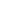 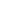 ПОЛОЖЕНИЕо проведении деловой игры-тренинга
«Создание бизнес-продукта сферы машиностроения»	Общие положенияНастоящее Положение регламентирует порядок проведения деловой игры-тренинга «Создание бизнес-продукта» (далее – Игра).Подобные игры проводятся с 2009 года с целью создания условий для реализации творческого потенциала и формирования устойчивого интереса подростков и молодежи к изучению экономических и бизнес-дисциплин, профориентации молодежи и ознакомления школьников с деятельностью предпринимателей малого и среднего бизнеса на их рабочих местах.Основные задачи:повышение профессиональных навыков участников Игры в сфере экономических дисциплин;формирование у школьников навыков делового общения, работы в команде, быстрого принятия решений; развитие творческого потенциала и лидерских и качеств участников Игры;формирование позитивного образа предпринимательства, построенного на соблюдении законов и норм ведения прозрачного бизнеса в Российской Федерации, реализация предпринимательской инициативы в части социальной ответственности бизнеса;популяризация деятельности Общественного Совета по малому предпринимательству при главе администрации Невского района.Организатор игры:Общественный Совет по малому предпринимательству при главе администрации Невского района, Отдел образования и Информационно-методический центр Невского района, Государственное бюджетное общеобразовательное учреждение средняя общеобразовательная школа №574 Невского района Санкт-Петербурга, СПб ГБПОУ «Невский машиностроительный техникум».Участники игры:обучающиеся 8-11 классов школ и студенты образовательных учреждений среднего специального профессионального образования (12 образовательных учреждений Невского района (1 команда от школы в составе 4-х человек)).ПРИМЕЧАНИЕ: В этом году предполагается в качестве дополнительного этапа игры – состязание в игре-квесте «Дорога знаний» в Невском машиностроительном техникуме. Для этого этапа мы рекомендуем провести отбор участников команд согласно возрасту и проф. ориентации среди обучающихся НЕ принимавших участия в игре-квесте «Дорога знаний» в апреле 2017 (только для ОУ 329, 337, 342).  предприниматели Невского района;студенты и преподаватели ВУЗов Санкт-Петербурга;представители коммерческих и общественных организаций;представители администрации Невского района.5 причин для обучающихся, чтобы принять участие в игре:возможность посещения производственного предприятия и неформального общения с его руководителями, в этом году – сферы машиностроения;получение новых знаний о современных технологиях и эффективных моделях создания и продвижения бизнеса;совершенствование навыка работы в команде;тренировка презентационных и коммуникативных навыков;общение с активными и позитивными профессионалами сферы бизнеса, государственной службы и общественных организаций, а также сверстниками из других школ.Порядок проведенияИгра проводится в два этапа:Подведение итогов Игры:Все участники Игры получают сертификаты об участии. Победители будут отмечены памятными дипломами и призами. Материалы об игре будут опубликованы СМИ Невского района и на информационном портале Невского района http://spbnevskij.ru/.Невский машиностроительный техникум в качестве призов (ПОСЛЕ ИГРЫ – В СЛУЧАЕ ВЫИГРЫША) за 1 и 2 место, помимо памятных призов и грамот, предоставит командам возможность посещения экскурсий на Обуховский завод и ПАО «Звезда». Призовые экскурсии запланированы на 3-5 мая 2017 года. Стоит обратить внимание при заявке команд, что возможность посещения этих объектов возможна ТОЛЬКО при наличии гражданства РФ. Именно поэтому нам необходимы паспортные данные участников и кураторов.Дополнительная информация о проведении Игры:  Электронная почта: nevs@osspb.ru, rozovii@mail.ru Телефон/факс: 417-39-87Координатор Игры: секретарь Общественного Совета по малому предпринимательству Рыжикова Наталия Юрьевна (8-911-933-63-34), учитель экономики ГБОУ школы №574 Невского района Санкт-Петербурга – Розов Иван Игоревич (8-921-633-34-43, rozovii@mail.ru).Председатель Общественного Совета по малому предпринимательству при главе администрации Невского района                                                       Милосердов В.В.ПРИЛОЖЕНИЕ 1График экскурсийВстречаемся за 15 минут до начала экскурсии на предприятие, в 13.45.ПРИЛОЖЕНИЕ 2Список примерных вопросов, которые должны найти ответы по итогам экскурсии на предприятие и которые должны быть отражены в презентации:Краткая информация о посещенном предприятии (год образования, руководство, бренд/логотип, продукт(-ы));Технология производства, масштабы производства;Ценообразование конечного продукта;Конкурентные преимущества, основные каналы сбыта, клиенты;Перспективы развития компании.Презентацию следует рассчитать максимум на 3 минуты, будет работать система жесткого тайминга. Форма презентации может быть абсолютно любой: от классической презентации с использованием MS PowerPoint или других презентационных программ до театральной постановки. Оцениваться презентация будет по следующим критериям: стиль и оформление (макс. 2 балла), содержание (макс. 3 балла), творческая составляющая (макс. 2 балла).В зале будет работать компьютер с мультимедийным проектором и аудиосистемой. Все материалы, необходимые Вам для презентации, нужно принести на флэшке (желательно иметь и запасной носитель, чтобы застраховать себя от неожиданностей) или прислать по эл. адресу rozovii@mail.ru. Форматы материалов должны соответствовать стандартным возможностям компьютера с ОС Windows.При особой необходимости Вы можете принести свою технику, которую возможно подключить к проектору через разъем VGA (для видео) и разъем Jack 3,5 mm (для аудио).
О такой необходимости сообщите, пожалуйста, организаторам заранее.ПРИЛОЖЕНИЕ 3Заявка на участие в игре (ПРИСЛАТЬ ДО 09 апреля 2017 года на адрес rozovii@mail.ru):№ п.пНаименование этапаСроки проведенияКраткое описание1Первый этап11-14 апреля 2017, время и место указано в Графике экскурсий по согласованию со школами(См. Приложение 1)Посещение участниками Игры производственных предприятий Невского района: сферы машиностроения.Команда от школы выйдет на одно предприятие. Порядок посещений будет определен жребием в случае невозможности учета пожеланий команды. Список рекомендуемых вопросов, ответы на которые предстоит узнать участникам, представлен в Приложении 2.Подготовка презентации (на 3 мин.) посещенного предприятия и его продукции (домашнее задание). См. также Приложение 2.2Второй этап25 апреля 2017, 14.00, Невский машиностроительный техникум ул.Бабушкина, д.119(м. Пролетарская)Игра-квест «Дорога знаний» по отраслям машиностроения для обучающихся. 3Третий этап26 апреля 2017, 12.00, ГБОУ школа №574, Шлиссельбургский пр., 24-2
(м. Рыбацкое)Вступительное слово организаторов.Заслушивание презентаций команд (максимум по 3 мин. на команду);Награждение по итогам игры-квеста «Дорога знаний» в Невском машиностроительном техникуме.Награждение по итогам презентаций о посещенных предприятиях.Театральная постановка Невского машиностроительного техникума «Чёрное небо надежды» (40 мин.).ДатаПредприятиеВремяАдрес Описание предприятияДО 09.04.2017ПРИЕМ ЗАЯВОК от ОУ(См. Приложение 3)До 23.59rozovii@mail.ru Заявка по форме – Прил. 3.11.04Вт.Мнев и КоМнев Николай Викторович966-06-9614.00п. Металлострой, дорога на Металлострой, д 5, лит Ж;Развозка от метро «Рыбацкое», выход в промзону – из метро «Рыбацкое» направо будет стоять белый Мерседес «Мнев и Ко»Производство лодок12.04 Ср. «НПК Морсвязьавтоматика»Елена 921 784 16 1714.00улица Кибальчича, 26ЕВход со стороны Преображенского переулка, встречаемся у шлагбаума НПО «Юнимаш»Производство промышлен-ного и судового оборудования13.04Чт.МеталлопродукцияПодсухин Александр Владимирович921 966 32 22Секретарь Елена 911 921 23 9714.00Санкт-Петербург, улица 2-й Луч, 16Встречаемся у проходной завода «Механобр – Л»Производство автоаксес-суаров14.04Пт.Невский инструментальный заводХорев Александр Васильевич911 009 23 0914.00п. Металлострой, дорога на Металлострой, д. 12ИРазвозка от метро «Рыбацкое», выход в промзону – из метро «Рыбацкое» направоМеталлообра-боткаНа всех мероприятиях будет присутствовать Рыжикова Наталия Юрьевна, секретарь Общественного Совета по малому предпринимательству, 8-911-933-63-34  На всех мероприятиях будет присутствовать Рыжикова Наталия Юрьевна, секретарь Общественного Совета по малому предпринимательству, 8-911-933-63-34  На всех мероприятиях будет присутствовать Рыжикова Наталия Юрьевна, секретарь Общественного Совета по малому предпринимательству, 8-911-933-63-34  На всех мероприятиях будет присутствовать Рыжикова Наталия Юрьевна, секретарь Общественного Совета по малому предпринимательству, 8-911-933-63-34  На всех мероприятиях будет присутствовать Рыжикова Наталия Юрьевна, секретарь Общественного Совета по малому предпринимательству, 8-911-933-63-34  П./п.Информация об участникахДополнительные данные1. Школа (полное название в соответствии с уставом)Необходимо указать название ОУ, а также ФИО директора школы НЕ нужны)))2. Сопровождающие / кураторы командУкажите ФИО куратора команды, телефон для связи с куратором.Укажите паспортные данные сопровождающего. Это необходимо для посещения экскурсий.2. Название командыБлагозвучное названиеСлоган при желании3. Список участников (4 человека), класс4 человека.УКАЖИТЕ, пожалуйста, паспортные данные участников игры (серия, номер, дата выдачи, орган выдачи)4. Пожелания, замечанияЛюбые мысли и вопросы…Любые мысли и вопросы…